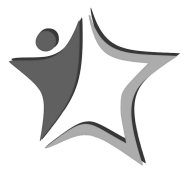 РОССИЙСКАЯ АКАДЕМИЯ НАРОДНОГО ХОЗЯЙСТВА и ГОСУДАРСТВЕННОЙ СЛУЖБЫ при ПРЕЗИДЕНТЕ РОССИЙСКОЙ ФЕДЕРАЦИИСТУДЕНЧЕСКИЙ СОВЕТАЛТАЙСКИЙ ФИЛИАЛПЛАНРаботы Студенческого совета Алтайского филиала РАНХиГСНА сентябрь 2021 годаУТВЕРЖДАЮ
Председатель Студенческого совета
 ______________  О.А. Коврова
«30» _августа_ 2021 г.№п/пСтруктурное подразделениеНазвание мероприятияДата проведенияОтветственный1Студенческий советЗаседание Студенческого совета27.08.2021 г.Коврова О.А.2Студенческий советПраздничное мероприятие «Алтайский филиал РАНХиГС - ключ на старт!», посвященное началу нового учебного года01.09.2021 г.Коврова О.А.3Добровольческое движение #СБОРНИКХЕШТЕГОВНаграждение активистов в рамках именной стипендии движения «Движение - жизнь01.09.2021 г. – 06.09.2021 г.Лиманский Д.О.5Добровольческое движение #СБОРНИКХЕШТЕГОВАкция«Деревня на прокачку»01.09.2021 г. – 31.10.2021 г.Лиманский Д.О.6Отдел профориентационной работы и связей с общественностьюОнлайн-рубрика«#Время знакомиться!»01.09.2021 г. – 31.10.2021 г.Наракшина А.М.7Студенческая комиссия по оценке качества образованияРеализация проекта«Гайд по правам и обязанностям студента Алтайского филиала РАНХиГС»01.09.2021 г. – 01.12.2021 г.Адамян А.А.8Студенческая комиссия по оценке качества образованияРеализация проекта «Кнопка SOS»01.09.2021 г. – 01.06.2022 г.Адамян А.А.9Волонтерский отряд «От сердца к сердцу»Акция «Память»,приуроченная ко дню уважения павшим03.09.2021 г.Пьянкова А.В.10Отдел проектной работыТурнир по настольному теннису03.09.2021 г.Сокоделов С.А.Соловьев А.С.11Отдел проектной работыЭкологическая акция03.09.2021 г. – 30.09.2021 г.Мальцева В.А.12Сектор культурно-массовой работыОрганизационное собрание актива10.09.2021 г.Ечкова О.В.Моор Д.М.13Сектор спортивной работыТурнир по шахматам13.09.2021 г.Сокоделов С.А.Соловьев А.С.14Актив направления «Юриспруденция»Видеопроект«С днем рождения, РАНХиГС!»13.09.2021 г. – 17.09.2021 г.Бойко Д.Е.Мартыненко А.Н.15Волонтерский отряд «От сердца к сердцу»Участие в международной медиашколе Волонтеров Победы «Мастер Медиа»14.09.2021 г. -05.10.2021 г.Пьянкова А.В.16Студенческий советКвест«Студенчество наизнанку»15.09.2021 г. -17.09.2021 г.Ульянова В.И.Коврова О.А.17Волонтерский отряд «От сердца к сердцу»Общее собрание отряда17.09.2021 г. Пьянкова А.В.18Актив направления «Государственное и муниципальное управление»Организационное собрание актива2-4 курса17.09.2021 г.Антонцева А.И.Васильченко А.А.19Студенческий советТренинг «Мыслим как первокурсники» для членов Студенческого Совета Академии17.09.2021 г.Коврова О.А.Дорожко А.А.20Студенческий советПраздничная программа, посвященная Дню Академии20.09.2021 г.Коврова О.А.Олийнек Д. В.21Студенческий советПиар – акция «Неделя Студенческого совета»21.09.2021 г.-25.09.2021 г.Коврова О.А.Олийнек Д. В.Устинов Е.К.Корендясова Е.А.22Сектор спортивной работыФизкультурно-спортивный праздник«Осенние старты»24.09.2021 г.Сокоделов С.А.Соловьев А.С.23МедиацентрОрганизационное собрание актива25.09.2021 г.Корендясова Е.А.24Студенческий советЗаседание Студенческого совета27.09.2021 г.Коврова О.А.25Сектор учебной работыОрганизационное собрание старост1 курса28.09.2021 г.Ульянова В.И.26Отдел проектной работыОрганизационное собрание актива28.09.2021 г.Мальцева В.А.27Актив направления «Психология»Набор в актив29.09.2021 г.Дорожко А.А28Отдел проектной работыНабор в актив30.09.2021 г.Мальцева В.А.29Добровольческое движение #СБОРНИКХЕШТЕГОВБлаготворительная акция «Лапа добра»30.09.2021 г. – 31.05.2022 г.Лиманский Д.О.